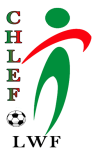 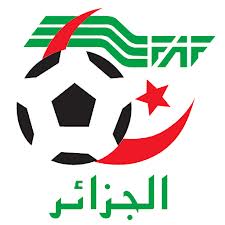                   Fédération Algérienne de Football				Ligue Régionale de Football de Blida			       Ligue de Football de la Wilaya de ChlefAssemblée Générale Elective (A.G.E)- Date de l’A.G.E le dimanche 06 décembre 2020 (lettre de la FAF n° 723/SG/FAF/2020 du 02 novembre 2020.- Lieu : Hôtel des Orangers Chlef.Calendrier de l’opération A.G.ERetrait de la Fiche de candidature, au niveau du S.G, à partir du: mercredi 18.11.2020.Dépôt de candidature : du dimanche 22.11.2020 au dimanche 29.11. 2020 à 16h (clôture de dépôt des dossiers de candidature).Examen des dossiers par  électorale : Lundi 30.11.2020 et affichage de la décision (P.V) de la commission électorale. Dépôt des Recours: du mardi 01.12.2020 au mercredi 02.12.2020.Affichage de la décision (P.V) de la commission des recours et des listes définitives des candidats le : Jeudi 03.12.2020.NB :- Les élections se feront, par collège conformément aux articles 50 et 51  des statuts des Ligues Wilayas comme suit:  1/ Election du Président (01) : élu au bulletin secret.2/ Experts : les Experts désignés par  élisent trois (03) membres parmi leurs pairs.3/ Arbitres : Les Arbitres élisent un (01) membre parmi leurs pairs.4/ Présidents des clubs : ils élisent deux (02) membres parmi leurs pairs.Fédération Algérienne de FootballLigue Régionale de Football de BlidaLigue de Football de  de Chlef- Critères d’éligibilité: Les candidats aux fonctions de Président ou membre du Bureau de  doivent répondre aux conditions d’éligibilité ci- après:Etre membre de l’Assemblée générale :Etre de nationalité Algérienne.Etre âgé au minimum de 26 ans.Jouir de ses droits civils et civiquesNe pas avoir subi de sanction sportive grave.Avoir un niveau de formation justifié soit par des titres, soit par l’exercice d’une fonction de responsabilité au sein du secteur public ou privé.Avoir exercé des responsabilités dans des institutions ou associations de football pendant au moins trois années consécutives.Ne pas avoir été condamné à une peine infamante privative de liberté.  Ne sont pas éligibles aux organes et instances de  :- les membres élus des structures et organes du football qui n’ont pas obtenu le quitus lors de leur assemblée générale de fin de mandat.- Les membres élus qui ont démissionné.- Les anciens Présidents de  qui n’ont pas assisté à trois (03) assemblées générales ordinaires précédant l’assemblée générale élective et ce sans justificatifs. Fédération Algérienne de FootballLigue Régionale de Football de BlidaLigue de Football de  de Chlef A.G.E: le Dimanche 06 Décembre 2020.Fiche de CandidatureDiplômesNB: (Joindre copie)Expérience Professionnelle.Dossier à fournir :- Fiche de candidature- Une photo - Un extrait de naissance (12)- Un casier judiciaire- Document justifiant le niveau d’instruction                                                                                                                   Fait à Chlef le :………………SignatureNom et PrénomsDate et lieu de naissanceFonction dans le civilNature des DiplômesAnnées d’obtentionFonction de responsabilité (Secteur Publie ou privé)Passé Sportif :Election au collège de